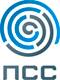 Пресс-релизПСС подвела итоги опроса «Профессия BIM-менеджер: обучение как вклад в будущее»   Россия, Санкт-Петербург.Инженерно-консалтинговая компания ПСС провела опрос «Профессия BIM-менеджер: обучение как вклад в будущее», посвященный ожиданиям и результатам, связанным с получением специальности BIM-менеджер. Как показал опрос, интерес к курсу «BIM-менеджер» связан с ростом проникновения в России технологии BIM, к использованию которой присматривается все больше строительных, проектных и девелоперских компаний страны.              Опрос «BIM-менеджер: обучение как вклад в будущее» был проведен специалистами ПСС осенью 2014 года среди слушателей курса «BIM-менеджер» в учебном центре ПСС. В опросе приняли участие представители строительных, проектных и девелоперских компаний и научно-исследовательских институтов, в том числе – Кубанской нефтегазовой компании, ЗАО «ВНИИ Галургии», ООО «Институт территориального развития», Архитектурное бюро А2, ООО «Росстрой-Инжиниринг». Как показал опрос, для всех слушателей курса «BIM-менеджер» приоритетной целью обучения являлось повышение квалификации – эту причину посещения курсов выбрали 100 % респондентов. Также важной причиной начала обучения было желание оптимизировать процессы проектирования и научиться использовать преимущества BIM на практике. Эти пункты выбрали 67% и 83 % опрошенных соответственно. Повышение конкурентоспособности предприятия, на котором работали опрошенные, оказалось среди аутсайдеров: эту причину выбрали лишь 33 % участников. Не значимым для респондентов оказалась такая причина, как обеспечение предприятию соответствия современным технологическим требованиям.При этом в подавляющем большинстве компаний уже используется BIM – более 80 %, правда, преимущественно работу ведет пилотная группа – более чем в 60 % случаев. Выбор в пользу практических знаний вполне объясним: около 50 % опрошенных отметили нехватку именно практических умений в области применения BIM, тогда как недостаток теоретических знаний ощущают менее 10 %. Около 30% респондентов отметили недостаток знаний о BIM в целом. Несмотря на такой интерес к практике применения BIM работа с такими инструментами, как Revit, Naviswork не оказалась среди приоритетных для изучения тем. Вероятно, это обусловлено наличием отдельных спецкурсов по данным программным решениям. Наиболее интересными темами для респондентов оказались междисциплинарная координация, организация команды для успешной работы с проектом на основе технологии BIM и особенности планирования работы над проектами с применением BIM технологии. Первые два выбрали более 50 % опрошенных, последний – 17 %.Согласно опросу, результаты обучения вполне соответствовали ожиданиям. Так, более 80 % респондентов отметили, что у них сформировались умения для организации совместной работы в среде BIM и появились навыки стандартизации элементов информационной модели. Более половины опрошенных научились обеспечивать организацию процесса моделирования в среде BIM, получили информацию о ролях и обязанностях участников процесса работы в среде BIM, а также освоили приемы координации взаимодействия участников процесса.  «Результаты опроса показали, что пока BIM на уровне отдельных специалистов проектных и строительных компаний не воспринимается как технологическая необходимость, а скорее, является конкурентным преимуществом – как для сотрудника, так и для компании в целом, - комментирует Елена Русина, ведущий специалист отдела САПР компании ПСС. – Радует то, что теоретические знания о BIM уже есть у большинства специалистов, а получить практические знания мы всегда готовы помочь».   Ближайший курс «BIM-менеджер» стартует 3 декабря 2014. Узнать больше о курсе «BIM-менеджер» можно на сайте ПСС. До 31 декабря 2014 года действует скидка 50% на обучение для 2-го представителя компании во всех авторизованных учебных центрах ПСС. Подробно: http://www.pss.spb.ru/actions/Skidka_na_vtorogo.html ПодробностиООО «ПСС» – инженерно-консалтинговая компания, основанная в 1994 году, специализируется в области разработки и реализации проектов комплексной автоматизации и повышения эффективности деятельности проектных институтов, архитектурных и конструкторских бюро. Опыт эффективного внедрения BIM-технологий в строительстве, технологий на основе цифрового прототипа в машиностроении, оптимизации и стандартизации бизнес-процессов проектной организации, которыми владеет компания ПСС, позволяют в короткий срок и с ограниченными инвестициями увеличить производительность труда проектировщиков, сократить сроки выполнения и повысить качество выполняемых проектов. Компания ПСС проводит обучение специалистов в собственных оснащенных учебных центрах. Дополнительная информация: www.pss.spb.ru ПСС в Facebook: https://www.facebook.com/groups/PSSCompany/Канал ПСС на YouTube:  www.youtube.com/user/Petrostroysystema?feature=mhee За дополнительной информацией обращайтесь:Гуменюк Ирина, руководитель отдела маркетингател.: +7 (812) 622-10-14, e-mail: cad@pss.spb.ru